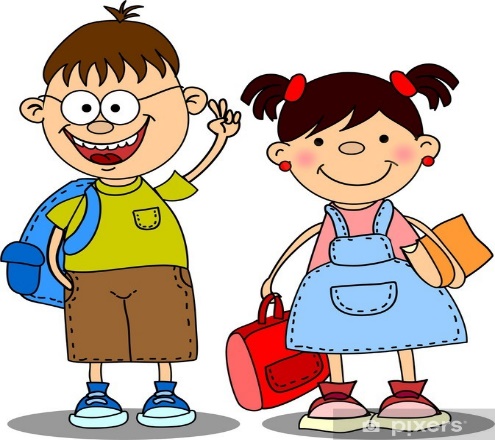 středa 7. 6. 2023v 15:30 hschůzka rodičů budoucích prvňáčkůi přípravné třídy